Pertemuan 12Fungsi Logika (IF)Pertemuan 12Fungsi Logika (IF)Fungsi logika atau bersyarat memungkinkan kita menguji persyaratan dalam sel. Fungsi bersyarat ini adalah suatu kondisi atau =IF yang hasilnya bergantung pada benar atau salahnya pengujian. Fungsi Logika memerlukan operator perbandingan yaitu : =	(sama dengan) <	(lebih kecil dari) >	(lebih besar dari) <=	(lebih kecil sama dengan) >=	(lebih besar sama dengan) <>	(tidak sama dengan) IF Tunggal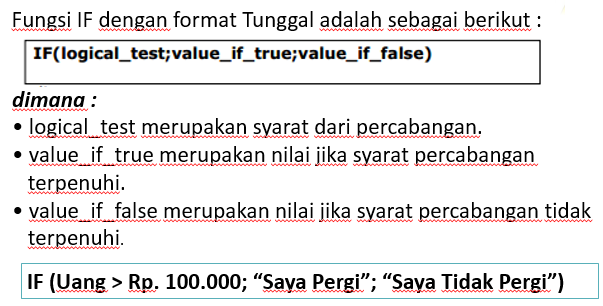 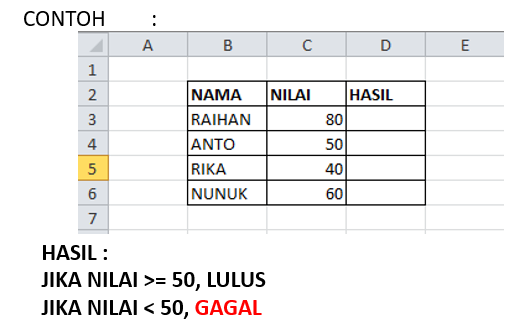 IF Majemuk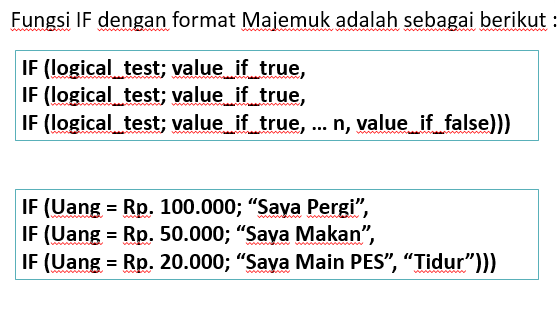 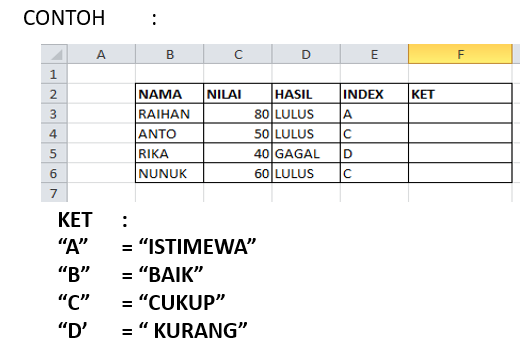 Fungsi Percabangan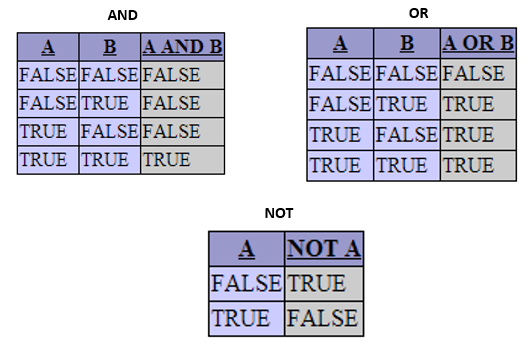 AND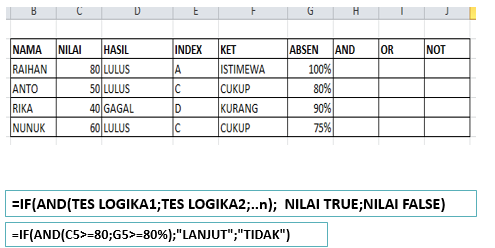 OR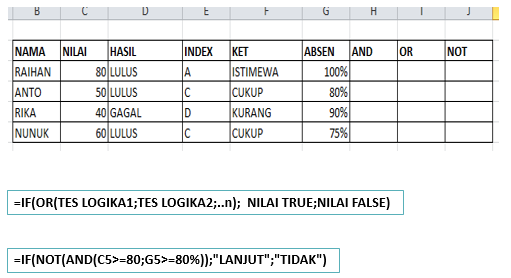 NOT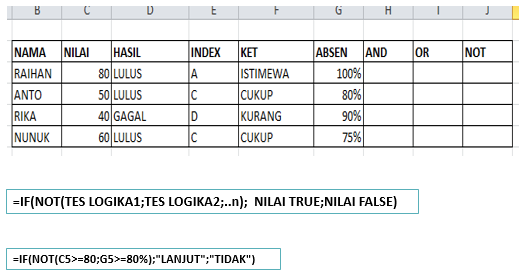 DAFTAR PUSTAKAKatherine Murray. First Look Microsoft Office 2010. 2010. Microsoft PressImam tahyudin. 3 Jam Menguasai Microsoft Office 2010. 2012. Zahira Media Publisher